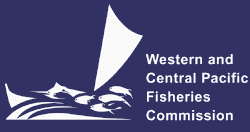 NORTHERN COMMITTEEEIGHTEENTH REGULAR SESSIONELECTRONIC MEETING4-6 October 2021Catch and Effort Information on North Pacific swordfishWCPFC-NC18-2022/IP-05WCPFC SecretariatThis paper provides catch and effort data by CCM and fishery for the North Pacific swordfish fishery to support discussions on reference year(s) that may be useful to consider for the development of a CMM for North Pacific Swordfish. The North Pacific swordfish catch data in Table 1 were extracted from Table 18-3 in the ISC22 Plenary Report. As effort data are not public domain data within the ISC, historical effort data are not available at this time and would require an ISC member’s consent for compilation. As the unit of effort data varies by CCM, fishing method or year, NC18 may consider and determine an appropriate approach to compile effort data for management purposes. Table 1. North Pacific swordfish (Xiphias gladius) catch by vessels for years 2000-2021 in the North Pacific Ocean, north of the equator. (Source: Table 18-3, ISC22 Plenary Report)(Table 1 continued)China’s catch history for North Pacific swordfish (Xiphias gladius) by longline vessels for years 2008-2021.YearJapanJapanJapanJapanJapanJapanKoreaKoreaMexicoMexicoMexicoChinese TaipeiChinese TaipeiChinese TaipeiChinese TaipeiChinese TaipeiChinese TaipeiChinese TaipeiYearSetnetDrift gillnetLLOthersNot specifiedJapan totalLLKorea totalothersSportsMexico totalSetnetGillnet (not specified)HarpoonLLOthersPSTPE Total200058087,301497498,660202202602-60256743,716--3,8012001157327,840230308,847438438516-516818644,853--4,9432002111,1647,195201298,600438438215-21516815,4001-5,426200341,1986,439149287,818380380237-23783-4,771--4,782200441,0626,904229308,229410410268-2687614,2482-4,264200539566,6531873378,136403403234-23453163,9642-3,990200657967,6902443439,078465465328-32872494,3823-4,443200728298,1251223689,446453453172-17222204,0992-4,125200836486,1891733497,362794794242-24236393,745+-3,793200936826,0072392497,180993993394-394837313,550--3,671201084945,4001102306,242662662222-22264422,844--2,896201121934,022102334,460962962---817523,5771+3,655201283714,034592884,760856856---315303,746+-3,7942013132904,2481632915,0051,0711,071---28-2,8461-2,857201472694,38102914,948829829---44-2,817++2,825201532775,0122042815,777776776--44-3,199--3,207201623035,6051692566,335582582--23+2,054+-2,059201732914,8372742895,694583583+302,194++2,197201852305,0154802675,9976646641+02,124+-2,125201962423,8973392104,6944684682+02,113+-2,115202072905,2731793056,0543923923+01,868+-1,871202172902,3151793053,0963353353+01,067+-1,070Average656456542022306,6555985983123129725332623,368YearUSAUSAUSAUSAUSAUSAUSAUSAUSAUSAGRAND TOTALYearDraft gillnetHarpoonHandlineLLPole&lineTrollHook&lineOtherPSUSA TotalGRAND TOTAL2000649904,834335,60618,8712001375521,969192,41517,1592002302901,52431,91916,5982003216107101,958112,30215,51920041826971,185441,48714,65820052207751,62251,92914,69220064437141,21151,73416,04820074905951,73512,29016,48620084054862,014192,49214,68320092535051,817002,12514,3632010623731,676181,79611,81820111192451,623901,86110,9382012118561,395111,52610,936201395661,270171,38510,3182014127671,6651041,81110,4132015101551,51510121,63911,39920161832641,0921421,34810,32420171802861,61801441,87710,35020181481031,05310671,28110,067201952113734011869878,2652020356254311257119,0282021137169002547685,269Average217405157911381,88012,813WCPO-SWO-NWCPO-SWO-NWCPO-SWO-NWCPO-SWO-NEPO-SWO-NEPO-SWO-NEPO-SWO-NEPO-SWO-NWHOLE PACIFIC SWO-NWHOLE PACIFIC SWO-NWHOLE PACIFIC SWO-NWHOLE PACIFIC SWO-NYear0-20°NNorth of 20°NSub-totalYear0-20°NNorth of 20°NSub-totalYear0-20°NNorth of 20°NSub-total2008188.72.5191.220081.8101.812008190.512.5193.012009124.360124.36200954.9054.92009179.260179.262010304.90304.92010290.960290.962010595.860595.862011277.780.12277.92011111.910111.912011389.690.12389.812012282.953.9286.85201243.930.544.432012326.884.4331.282013201.736.99208.72201353.82053.822013255.556.99262.542014317.935.02322.952014111.529.99121.512014429.4515.01444.462015909.6518.96928.612015175.920175.9220151,085.5718.961,104.532016678.4410.27688.712016201.710201.712016880.1510.27890.422017409.756.63416.382017483.120.038483.1582017892.876.668899.53820181,079.166.221,085.382018841.890.237842.12720181,921.056.4571,927.5072019593.2510.57603.822019565056520191,158.2510.571168.822020428.454.48432.932020392.450392.452020820.94.48825.382021159.145.92165.0620213.310.263.572021162.456.18168.63